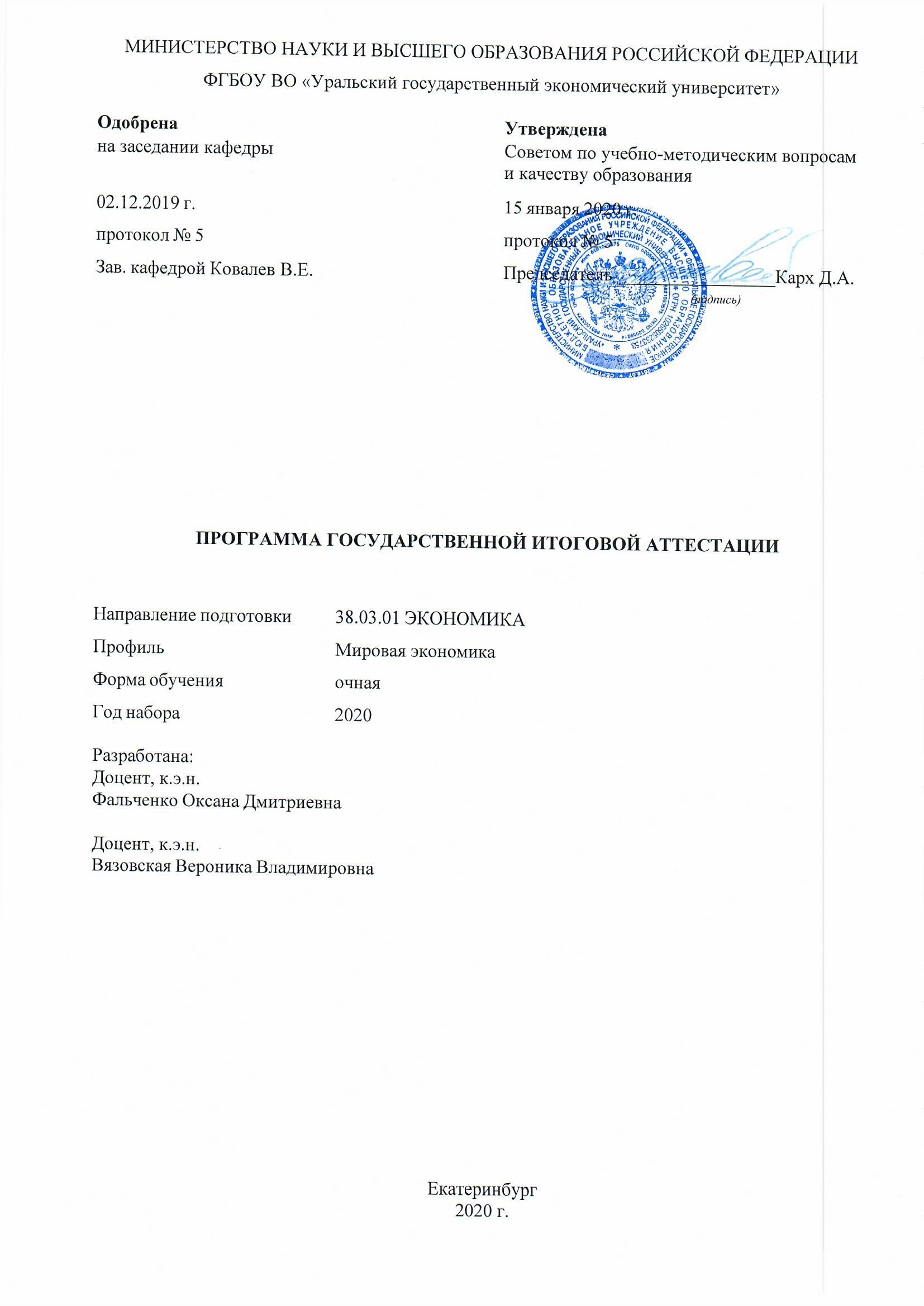 СОДЕРЖАНИЕСОДЕРЖАНИЕВВЕДЕНИЕ31.  ЦЕЛИ ГОСУДАРСТВЕННОЙ ИТОГОВОЙ АТТЕСТАЦИИ32. МЕСТО ГОСУДАРСТВЕННОЙ ИТОГОВОЙ АТТЕСТАЦИИ  В СТРУКТУРЕ ОПОП32. МЕСТО ГОСУДАРСТВЕННОЙ ИТОГОВОЙ АТТЕСТАЦИИ  В СТРУКТУРЕ ОПОП3. ОБЪЕМ И СТРУКТУРА ГОСУДАРСТВЕННОЙ ИТОГОВОЙ АТТЕСТАЦИИ34. ПЛАНИРУЕМЫЕ РЕЗУЛЬТАТЫ35. ПОРЯДОК ВЫПОЛНЕНИЯ ВЫПУСКНОЙ КВАЛИФИКАЦИОННОЙ РАБОТЫ И ПОДГОТОВКИ ЕЕ К ЗАЩИТЕ95. ПОРЯДОК ВЫПОЛНЕНИЯ ВЫПУСКНОЙ КВАЛИФИКАЦИОННОЙ РАБОТЫ И ПОДГОТОВКИ ЕЕ К ЗАЩИТЕ6. ОПИСАНИЕ ШКАЛ ОЦЕНИВАНИЯ117. ТРЕБОВАНИЯ К СОДЕРЖАНИЮ ВЫПУСКНОЙ КВАЛИФИКАЦИОННОЙ РАБОТЫ147. ТРЕБОВАНИЯ К СОДЕРЖАНИЮ ВЫПУСКНОЙ КВАЛИФИКАЦИОННОЙ РАБОТЫ8. ТРЕБОВАНИЯ К ОФОРМЛЕНИЮ ВЫПУСКНОЙ КВАЛИФИКАЦИОННОЙ РАБОТЫ148. ТРЕБОВАНИЯ К ОФОРМЛЕНИЮ ВЫПУСКНОЙ КВАЛИФИКАЦИОННОЙ РАБОТЫ9. ОСОБЕННОСТИ ЗАЩИТЫ ВЫПУСКНОЙ КВАЛИФИКАЦИОННОЙ РАБОТЫ ДЛЯ ЛИЦ С ОГРАНИЧЕННЫМИ ВОЗМОЖНОСТЯМИ ЗДОРОВЬЯ149. ОСОБЕННОСТИ ЗАЩИТЫ ВЫПУСКНОЙ КВАЛИФИКАЦИОННОЙ РАБОТЫ ДЛЯ ЛИЦ С ОГРАНИЧЕННЫМИ ВОЗМОЖНОСТЯМИ ЗДОРОВЬЯ10. АПЕЛЛЯЦИЯ1611. ПЕРЕЧЕНЬ ОСНОВНОЙ И ДОПОЛНИТЕЛЬНОЙ УЧЕБНОЙ И НАУЧНОЙ ЛИТЕРАТУРЫ, НЕОБХОДИМОЙ ДЛЯ ПОДГОТОВКИ ВЫПУСКНОЙ КВАЛИФИКАЦИОННОЙ РАБОТЫ1611. ПЕРЕЧЕНЬ ОСНОВНОЙ И ДОПОЛНИТЕЛЬНОЙ УЧЕБНОЙ И НАУЧНОЙ ЛИТЕРАТУРЫ, НЕОБХОДИМОЙ ДЛЯ ПОДГОТОВКИ ВЫПУСКНОЙ КВАЛИФИКАЦИОННОЙ РАБОТЫ12. ПЕРЕЧЕНЬ ИНФОРМАЦИОННЫХ ТЕХНОЛОГИЙ, ВКЛЮЧАЯ ПЕРЕЧЕНЬ ЛИЦЕНЗИОННОГО ПРОГРАММНОГО ОБЕСПЕЧЕНИЯ И ИНФОРМАЦИОННЫХ СПРАВОЧНЫХ СИСТЕМ, ОНЛАЙН КУРСОВ, ИСПОЛЬЗУЕМ ПРИ ПОДГОТОВКЕ И ЗАЩИТЕ ВЫПУСКНОЙ КВАЛИФИКАЦИОННОЙ РАБОТЫ1712. ПЕРЕЧЕНЬ ИНФОРМАЦИОННЫХ ТЕХНОЛОГИЙ, ВКЛЮЧАЯ ПЕРЕЧЕНЬ ЛИЦЕНЗИОННОГО ПРОГРАММНОГО ОБЕСПЕЧЕНИЯ И ИНФОРМАЦИОННЫХ СПРАВОЧНЫХ СИСТЕМ, ОНЛАЙН КУРСОВ, ИСПОЛЬЗУЕМ ПРИ ПОДГОТОВКЕ И ЗАЩИТЕ ВЫПУСКНОЙ КВАЛИФИКАЦИОННОЙ РАБОТЫ13. ОПИСАНИЕ МАТЕРИАЛЬНО-ТЕХНИЧЕСКОЙ БАЗЫ, НЕОБХОДИМОЙ ДЛЯ ПОДГОТОВКИ И ЗАЩИТЫ ВЫПУСКНОЙ КВАЛИФИКАЦИОННОЙ РАБОТЫ1813. ОПИСАНИЕ МАТЕРИАЛЬНО-ТЕХНИЧЕСКОЙ БАЗЫ, НЕОБХОДИМОЙ ДЛЯ ПОДГОТОВКИ И ЗАЩИТЫ ВЫПУСКНОЙ КВАЛИФИКАЦИОННОЙ РАБОТЫВВЕДЕНИЕВВЕДЕНИЕВВЕДЕНИЕВВЕДЕНИЕВВЕДЕНИЕВВЕДЕНИЕВВЕДЕНИЕВВЕДЕНИЕВВЕДЕНИЕВВЕДЕНИЕГосударственная итоговая аттестация является частью основной профессиональной образовательной программы высшего образования - программы бакалавриата, разработанной в соответствии с ФГОС ВОГосударственная итоговая аттестация является частью основной профессиональной образовательной программы высшего образования - программы бакалавриата, разработанной в соответствии с ФГОС ВОГосударственная итоговая аттестация является частью основной профессиональной образовательной программы высшего образования - программы бакалавриата, разработанной в соответствии с ФГОС ВОГосударственная итоговая аттестация является частью основной профессиональной образовательной программы высшего образования - программы бакалавриата, разработанной в соответствии с ФГОС ВОГосударственная итоговая аттестация является частью основной профессиональной образовательной программы высшего образования - программы бакалавриата, разработанной в соответствии с ФГОС ВОГосударственная итоговая аттестация является частью основной профессиональной образовательной программы высшего образования - программы бакалавриата, разработанной в соответствии с ФГОС ВОГосударственная итоговая аттестация является частью основной профессиональной образовательной программы высшего образования - программы бакалавриата, разработанной в соответствии с ФГОС ВОГосударственная итоговая аттестация является частью основной профессиональной образовательной программы высшего образования - программы бакалавриата, разработанной в соответствии с ФГОС ВОГосударственная итоговая аттестация является частью основной профессиональной образовательной программы высшего образования - программы бакалавриата, разработанной в соответствии с ФГОС ВОГосударственная итоговая аттестация является частью основной профессиональной образовательной программы высшего образования - программы бакалавриата, разработанной в соответствии с ФГОС ВОФГОС ВОФедеральный государственный образовательный стандарт высшего образования по направлению подготовки 38.03.01 ЭКОНОМИКА (уровень бакалавриата) (приказ Минобрнауки России от 12.11.2015 г. № 1327)Федеральный государственный образовательный стандарт высшего образования по направлению подготовки 38.03.01 ЭКОНОМИКА (уровень бакалавриата) (приказ Минобрнауки России от 12.11.2015 г. № 1327)Федеральный государственный образовательный стандарт высшего образования по направлению подготовки 38.03.01 ЭКОНОМИКА (уровень бакалавриата) (приказ Минобрнауки России от 12.11.2015 г. № 1327)Федеральный государственный образовательный стандарт высшего образования по направлению подготовки 38.03.01 ЭКОНОМИКА (уровень бакалавриата) (приказ Минобрнауки России от 12.11.2015 г. № 1327)Федеральный государственный образовательный стандарт высшего образования по направлению подготовки 38.03.01 ЭКОНОМИКА (уровень бакалавриата) (приказ Минобрнауки России от 12.11.2015 г. № 1327)Федеральный государственный образовательный стандарт высшего образования по направлению подготовки 38.03.01 ЭКОНОМИКА (уровень бакалавриата) (приказ Минобрнауки России от 12.11.2015 г. № 1327)Федеральный государственный образовательный стандарт высшего образования по направлению подготовки 38.03.01 ЭКОНОМИКА (уровень бакалавриата) (приказ Минобрнауки России от 12.11.2015 г. № 1327)ПС1. ЦЕЛИ ГОСУДАРСТВЕННОЙ ИТОГОВОЙ АТТЕСТАЦИИ 1. ЦЕЛИ ГОСУДАРСТВЕННОЙ ИТОГОВОЙ АТТЕСТАЦИИ 1. ЦЕЛИ ГОСУДАРСТВЕННОЙ ИТОГОВОЙ АТТЕСТАЦИИ 1. ЦЕЛИ ГОСУДАРСТВЕННОЙ ИТОГОВОЙ АТТЕСТАЦИИ 1. ЦЕЛИ ГОСУДАРСТВЕННОЙ ИТОГОВОЙ АТТЕСТАЦИИ 1. ЦЕЛИ ГОСУДАРСТВЕННОЙ ИТОГОВОЙ АТТЕСТАЦИИ 1. ЦЕЛИ ГОСУДАРСТВЕННОЙ ИТОГОВОЙ АТТЕСТАЦИИ 1. ЦЕЛИ ГОСУДАРСТВЕННОЙ ИТОГОВОЙ АТТЕСТАЦИИ 1. ЦЕЛИ ГОСУДАРСТВЕННОЙ ИТОГОВОЙ АТТЕСТАЦИИ 1. ЦЕЛИ ГОСУДАРСТВЕННОЙ ИТОГОВОЙ АТТЕСТАЦИИ Определить уровень подготовленности выпускника к самостоятельной профессиональной деятельности;Определить соответствие результатов освоения обучающимися программы бакалавриата соответствующим требованиям к результатам освоения, установленных ФГОС.Определить уровень подготовленности выпускника к самостоятельной профессиональной деятельности;Определить соответствие результатов освоения обучающимися программы бакалавриата соответствующим требованиям к результатам освоения, установленных ФГОС.Определить уровень подготовленности выпускника к самостоятельной профессиональной деятельности;Определить соответствие результатов освоения обучающимися программы бакалавриата соответствующим требованиям к результатам освоения, установленных ФГОС.Определить уровень подготовленности выпускника к самостоятельной профессиональной деятельности;Определить соответствие результатов освоения обучающимися программы бакалавриата соответствующим требованиям к результатам освоения, установленных ФГОС.Определить уровень подготовленности выпускника к самостоятельной профессиональной деятельности;Определить соответствие результатов освоения обучающимися программы бакалавриата соответствующим требованиям к результатам освоения, установленных ФГОС.Определить уровень подготовленности выпускника к самостоятельной профессиональной деятельности;Определить соответствие результатов освоения обучающимися программы бакалавриата соответствующим требованиям к результатам освоения, установленных ФГОС.Определить уровень подготовленности выпускника к самостоятельной профессиональной деятельности;Определить соответствие результатов освоения обучающимися программы бакалавриата соответствующим требованиям к результатам освоения, установленных ФГОС.Определить уровень подготовленности выпускника к самостоятельной профессиональной деятельности;Определить соответствие результатов освоения обучающимися программы бакалавриата соответствующим требованиям к результатам освоения, установленных ФГОС.Определить уровень подготовленности выпускника к самостоятельной профессиональной деятельности;Определить соответствие результатов освоения обучающимися программы бакалавриата соответствующим требованиям к результатам освоения, установленных ФГОС.Определить уровень подготовленности выпускника к самостоятельной профессиональной деятельности;Определить соответствие результатов освоения обучающимися программы бакалавриата соответствующим требованиям к результатам освоения, установленных ФГОС.2. МЕСТО ГОСУДАРСТВЕННОЙ ИТОГОВОЙ АТТЕСТАЦИИ В СТРУКТУРЕ ОПОП 2. МЕСТО ГОСУДАРСТВЕННОЙ ИТОГОВОЙ АТТЕСТАЦИИ В СТРУКТУРЕ ОПОП 2. МЕСТО ГОСУДАРСТВЕННОЙ ИТОГОВОЙ АТТЕСТАЦИИ В СТРУКТУРЕ ОПОП 2. МЕСТО ГОСУДАРСТВЕННОЙ ИТОГОВОЙ АТТЕСТАЦИИ В СТРУКТУРЕ ОПОП 2. МЕСТО ГОСУДАРСТВЕННОЙ ИТОГОВОЙ АТТЕСТАЦИИ В СТРУКТУРЕ ОПОП 2. МЕСТО ГОСУДАРСТВЕННОЙ ИТОГОВОЙ АТТЕСТАЦИИ В СТРУКТУРЕ ОПОП 2. МЕСТО ГОСУДАРСТВЕННОЙ ИТОГОВОЙ АТТЕСТАЦИИ В СТРУКТУРЕ ОПОП 2. МЕСТО ГОСУДАРСТВЕННОЙ ИТОГОВОЙ АТТЕСТАЦИИ В СТРУКТУРЕ ОПОП 2. МЕСТО ГОСУДАРСТВЕННОЙ ИТОГОВОЙ АТТЕСТАЦИИ В СТРУКТУРЕ ОПОП 2. МЕСТО ГОСУДАРСТВЕННОЙ ИТОГОВОЙ АТТЕСТАЦИИ В СТРУКТУРЕ ОПОП Государственная итоговая аттестация относится к базовой части учебного плана.Государственная итоговая аттестация относится к базовой части учебного плана.Государственная итоговая аттестация относится к базовой части учебного плана.Государственная итоговая аттестация относится к базовой части учебного плана.Государственная итоговая аттестация относится к базовой части учебного плана.Государственная итоговая аттестация относится к базовой части учебного плана.Государственная итоговая аттестация относится к базовой части учебного плана.Государственная итоговая аттестация относится к базовой части учебного плана.Государственная итоговая аттестация относится к базовой части учебного плана.Государственная итоговая аттестация относится к базовой части учебного плана.3. ОБЪЕМ И СТРУКТУРА ГОСУДАРСТВЕННОЙ ИТОГОВОЙ АТТЕСТАЦИИ3. ОБЪЕМ И СТРУКТУРА ГОСУДАРСТВЕННОЙ ИТОГОВОЙ АТТЕСТАЦИИ3. ОБЪЕМ И СТРУКТУРА ГОСУДАРСТВЕННОЙ ИТОГОВОЙ АТТЕСТАЦИИ3. ОБЪЕМ И СТРУКТУРА ГОСУДАРСТВЕННОЙ ИТОГОВОЙ АТТЕСТАЦИИ3. ОБЪЕМ И СТРУКТУРА ГОСУДАРСТВЕННОЙ ИТОГОВОЙ АТТЕСТАЦИИ3. ОБЪЕМ И СТРУКТУРА ГОСУДАРСТВЕННОЙ ИТОГОВОЙ АТТЕСТАЦИИ3. ОБЪЕМ И СТРУКТУРА ГОСУДАРСТВЕННОЙ ИТОГОВОЙ АТТЕСТАЦИИ3. ОБЪЕМ И СТРУКТУРА ГОСУДАРСТВЕННОЙ ИТОГОВОЙ АТТЕСТАЦИИ3. ОБЪЕМ И СТРУКТУРА ГОСУДАРСТВЕННОЙ ИТОГОВОЙ АТТЕСТАЦИИ3. ОБЪЕМ И СТРУКТУРА ГОСУДАРСТВЕННОЙ ИТОГОВОЙ АТТЕСТАЦИИНаименованиеНаименованиеНаименованиеЧасовЧасовЧасовЧасовЗ.е.НаименованиеНаименованиеНаименованиеВсего за семестрВсего за семестрКонтакт ная работа . (по уч.зан.)Самостоятель ная работа,в том числе к процедуре защиты выпускной квалификацио нной работыЗ.е.НаименованиеНаименованиеНаименованиеВсего за семестрВсего за семестрВсегоСамостоятель ная работа,в том числе к процедуре защиты выпускной квалификацио нной работыЗ.е.Семестр 8Семестр 8Семестр 8Семестр 8Семестр 8Семестр 8Семестр 8Семестр 8Подготовка к процедуре защиты и защита выпускной квалификационной работы (Экзамен)Подготовка к процедуре защиты и защита выпускной квалификационной работы (Экзамен)Подготовка к процедуре защиты и защита выпускной квалификационной работы (Экзамен)216216021664.ПЛАНИРУЕМЫЕ РЕЗУЛЬТАТЫ 4.ПЛАНИРУЕМЫЕ РЕЗУЛЬТАТЫ 4.ПЛАНИРУЕМЫЕ РЕЗУЛЬТАТЫ 4.ПЛАНИРУЕМЫЕ РЕЗУЛЬТАТЫ 4.ПЛАНИРУЕМЫЕ РЕЗУЛЬТАТЫ 4.ПЛАНИРУЕМЫЕ РЕЗУЛЬТАТЫ 4.ПЛАНИРУЕМЫЕ РЕЗУЛЬТАТЫ 4.ПЛАНИРУЕМЫЕ РЕЗУЛЬТАТЫ 4.ПЛАНИРУЕМЫЕ РЕЗУЛЬТАТЫ 4.ПЛАНИРУЕМЫЕ РЕЗУЛЬТАТЫ Государственная итоговая аттестация определяет уровень сформированности компетенций выпускников.Государственная итоговая аттестация определяет уровень сформированности компетенций выпускников.Государственная итоговая аттестация определяет уровень сформированности компетенций выпускников.Государственная итоговая аттестация определяет уровень сформированности компетенций выпускников.Государственная итоговая аттестация определяет уровень сформированности компетенций выпускников.Государственная итоговая аттестация определяет уровень сформированности компетенций выпускников.Государственная итоговая аттестация определяет уровень сформированности компетенций выпускников.Государственная итоговая аттестация определяет уровень сформированности компетенций выпускников.Государственная итоговая аттестация определяет уровень сформированности компетенций выпускников.Государственная итоговая аттестация определяет уровень сформированности компетенций выпускников.Общекультурные компетенции (ОК)Общекультурные компетенции (ОК)Общекультурные компетенции (ОК)Общекультурные компетенции (ОК)Общекультурные компетенции (ОК)Общекультурные компетенции (ОК)Общекультурные компетенции (ОК)Общекультурные компетенции (ОК)Общекультурные компетенции (ОК)Общекультурные компетенции (ОК)Шифр и наименование компетенцииШифр и наименование компетенцииШифр и наименование компетенцииШифр и наименование компетенцииИндикаторы достижения компетенцийИндикаторы достижения компетенцийИндикаторы достижения компетенцийИндикаторы достижения компетенцийИндикаторы достижения компетенцийИндикаторы достижения компетенцийОК-1      способностью использовать основы философских знаний для формирования мировоззренческой позицииОК-1      способностью использовать основы философских знаний для формирования мировоззренческой позицииОК-1      способностью использовать основы философских знаний для формирования мировоззренческой позицииОК-1      способностью использовать основы философских знаний для формирования мировоззренческой позицииИД-1.ОК-1 Знает основные философские принципы и методы анализа информацииУмеет грамотно, логично, аргументированно формировать собственные суждения и оценкиВладеет навыками поиска, создания научных текстов; отличать факты от мнений, интерпретаций, оценок и т.д. в рассуждениях других участников деятельности; определяет и оценивает последствия возможных решений задачиИД-1.ОК-1 Знает основные философские принципы и методы анализа информацииУмеет грамотно, логично, аргументированно формировать собственные суждения и оценкиВладеет навыками поиска, создания научных текстов; отличать факты от мнений, интерпретаций, оценок и т.д. в рассуждениях других участников деятельности; определяет и оценивает последствия возможных решений задачиИД-1.ОК-1 Знает основные философские принципы и методы анализа информацииУмеет грамотно, логично, аргументированно формировать собственные суждения и оценкиВладеет навыками поиска, создания научных текстов; отличать факты от мнений, интерпретаций, оценок и т.д. в рассуждениях других участников деятельности; определяет и оценивает последствия возможных решений задачиИД-1.ОК-1 Знает основные философские принципы и методы анализа информацииУмеет грамотно, логично, аргументированно формировать собственные суждения и оценкиВладеет навыками поиска, создания научных текстов; отличать факты от мнений, интерпретаций, оценок и т.д. в рассуждениях других участников деятельности; определяет и оценивает последствия возможных решений задачиИД-1.ОК-1 Знает основные философские принципы и методы анализа информацииУмеет грамотно, логично, аргументированно формировать собственные суждения и оценкиВладеет навыками поиска, создания научных текстов; отличать факты от мнений, интерпретаций, оценок и т.д. в рассуждениях других участников деятельности; определяет и оценивает последствия возможных решений задачиИД-1.ОК-1 Знает основные философские принципы и методы анализа информацииУмеет грамотно, логично, аргументированно формировать собственные суждения и оценкиВладеет навыками поиска, создания научных текстов; отличать факты от мнений, интерпретаций, оценок и т.д. в рассуждениях других участников деятельности; определяет и оценивает последствия возможных решений задачиОК-2      способностью анализировать основные этапы и закономерности исторического развития общества для формирования гражданской позицииИД-1.ОК-2 Знает основные этапы и закономерности исторического развития общества, различные приемы и способы социализации личности и социального взаимодействия; особенности поведения людей, в разные исторические периоды.Умеет анализировать основные этапы и закономерности исторического развития общества и государстваВладеет навыками работы с историческими статистическими источникамиОК-3      способностью использовать основы экономических знаний в различных сферах деятельностиИД-1.ОК-3 Знает методы сбора, отбора и обобщения экономической информацииУмеет соотносить разнородные явления в экономике и систематизировать их в рамках избранных видов профессиональной деятельностиВладеет навыками работы с информационными источниками; определения и оценки последствий возможных решений задачи; работы с компьютером как средством управления информациейОК-4      способностью к коммуникации в устной и письменной формах на русском и иностранном языках для решения задач межличностного и межкультурного взаимодействияИД-1.ОК-4 Знает методы сбора, отбора и обобщения информации на русском и иностранных языкахУмеет на русском и иностранном языках, находить и размещать ее на электронных ресурсах и сети Интернет; вступать в коммуникацию в письменной и устной форме на русском и иностранном языках для решения задач межличностного и межкультурного взаимодействияВладеет навыками работы с информационными источниками на русском и иностранном языках; различными правовыми информационными системами, официальными сайтами российских и международных организацийОК-5      способностью работать в коллективе, толерантно воспринимая социальные, этнические, конфессиональные и культурные различияИД-1.ОК-5 Знает основы устной и письменной коммуникации на государственном и иностранном языках, функциональные стили родного и иностранного языка, требования к деловой коммуникации на государственном и иностранном языках.Умеет выражать свои мысли на государственном, родном и иностранном(-ых) языках, в ситуации деловой коммуникации; использовать информационно-коммуникационные технологии при поиске необходимой информации в процессе решения стандартных коммуникативных задач на государственном и иностранном (-ых) языкахВладеет навыками составления текстов на государственном и родном языках, перевода текстов с иностранного (-ых) языков; выбора приемлемых стилей делового общения, вербальных и невербальных средств взаимодействия с партнерами; деловой переписки, учитывая особенности стилистики официальных и неофициальных писем, социокультурные различия в формате корреспонденции на государственном и иностранном (-ых) языкахОК-6      способностью использовать основы правовых знаний в различных сферах деятельностиИД-1.ОК-6 Знает необходимые для осуществления профессиональной деятельности правовые нормы, регулирующие экономические правоотношенияУмеет определять круг задач в рамках избранных видов профессиональной деятельности, планировать собственную деятельность исходя из имеющихся ресурсов; соотносить главное и второстепенное, решать поставленные задачи в рамках избранных видов профессиональной деятельности с учетом полученных правовых знанийВладеет навыками применения нормативно-правовой базы для решения экономических задач в области избранных видов профессиональной деятельностиОК-7      способностью к самоорганизации и самообразованиюИД-1.ОК-7 Знает основные принципы самовоспитания и самообразования, профессионального и личностного развития, исходя из этапов карьерного роста и требований рынка труда.Умеет планировать свое рабочее время и время для саморазвития; формулировать цели личностного и профессионального развития и условия их достижения, исходя из тенденций развития области профессиональной деятельности, индивидуально-личностных особенностейВладеет навыками планирования перспективных целей собственной деятельности с учетом условий, средств, личностных возможностей, этапов карьерного роста, временной перспективы развития деятельности и требований рынка труда; критической оценки эффективности использования времени и других ресурсов при решения поставленных задач, а также относительно полученного результатаОК-8      способностью использовать методы и средства физической культуры для обеспечения полноценной социальной и профессиональной деятельностиИД-1.ОК-8 Знает основы здорового образа жизни, здоровье- сберегающих технологий, физической культуры.Умеет выполнять комплекс физкультурных упражнений; использовать основы физической культуры для осознанного выбора здоровья сберегающих технологий с учетом внутренних и внешних условий реализации конкретной профессиональной деятельностиВладеет навыками занятий физической культурой.ОК-9      способностью использовать приемы первой помощи, методы защиты в условиях чрезвычайных ситуацийИД-1.ОК-9 Знает основы безопасности жизнедеятельности, телефоны служб спасения.Умеет оказать первую помощь в чрезвычайных ситуациях, создавать безопасные условия реализации профессиональной деятельности, на рабочем месте, в т.ч. с помощью средств защиты.Владеет навыками поддержания безопасных условий жизнедеятельности; обеспечения безопасных и/или комфортные условий труда на рабочем месте, в т.ч. с помощью средств защиты; выявления и устранения проблем, связанных с нарушениями техники безопасности на рабочем месте.Общепрофессиональные компетенции (ОПК)Общепрофессиональные компетенции (ОПК)Шифр и наименование компетенцииИндикаторы достижения компетенцийОПК-1      способностью решать стандартные задачи профессиональной деятельности на основе информационной и библиографической культуры с применением информационно- коммуникационных технологий и с учетом основных требований информационной безопасностиИД-1.ОПК-1 Знает основы информационной и библиографической культуры, основные требования к информационной безопасности.Умеет решать стандартные задачи профессиональной деятельности на основе информационной и библиографической культуры.Владеет навыками использования информационно-коммуникационных технологий в решении задач профессиональной деятельности с учетом основных требований информационной безопасностиОПК-2      способностью осуществлять сбор, анализ и обработку данных, необходимых для решения профессиональных задачИД-1.ОПК-2 Знает основы сбора, анализа и обработки данных для решения профессиональных задачУмеет осуществлять сбор, анализ и обработку данных для решения профессиональных задачВладеет навыками сбора, анализа и обработки данных для решения профессиональных задачОПК-3      способностью выбрать инструментальные средства для обработки экономических данных в соответствии с поставленной задачей, проанализировать результаты расчетов и обосновать полученные выводыИД-1.ОПК-3 Знает инструментальные средства для обработки экономических данных для решения профессиональных задачУмеет выбрать инструментальные средства для обработки экономических данных в соответствии с поставленной задачей.Владеет навыками анализа, а также обоснования полученных результатов в сфере профессиональной деятельностиОПК-4      способностью находить организационно- управленческие решения в профессиональной деятельности и готовность нести за них ответственностьИД-1.ОПК-4 Знает основы менеджмента и поиска организационно- управленческих решений в профессиональной деятельностиУмеет находить организационно-управленческие решения в профессиональной деятельностиВладеет навыками принятия ответственности за организационно- управленческие решения в профессиональной деятельностиПрофессиональные компетенции (ПК)Профессиональные компетенции (ПК)Шифр и наименование компетенцииИндикаторы достижения компетенцийрасчетно-экономическаярасчетно-экономическаяПК-1 способностью собрать и проанализировать исходные данные, необходимые для расчета экономических и социально -экономических показателей, характеризующих деятельность хозяйствующих субъектовИД-1.ПК-1 Знать: экономические и социально-экономические показатели, характеризующие деятельность хозяйствующих субъектов.Уметь: собрать исходные данные, необходимые для расчета экономических и социально-экономических показателей, характеризующих деятельность хозяйствующих субъектов.Владеть навыками (трудовые действия)анализа исходные данные, необходимых для расчета экономических и социально-экономических показателей, характеризующих деятельность хозяйствующих субъектов.ПК-2 способностью на основе типовых методик и действующей нормативно- правовой базы рассчитать экономические и социально- экономические показатели, характеризующие деятельность хозяйствующих субъектовИД-1.ПК-2 Знать: типовые методики и действующую нормативно- правовую базу экономических и социально-экономических показателей, характеризующих деятельность хозяйствующих субъектов.Уметь: рассчитать экономические и социально-экономические показатели, характеризующие деятельность хозяйствующих субъектов.Владеть навыками (трудовые действия) обоснования и представления результатов экономических расчетов.ПК-3 способностью выполнять необходимые для составления экономических разделов планов расчеты, обосновывать их и представлять результаты работы в соответствии с принятыми в организации стандартамиИД-1.ПК-3 Знать: экономические разделы планов расчетов.Уметь: выполнять необходимые для составления экономических разделов планов расчеты.Владеть навыками (трудовые действия) обоснования и представления результатов работы в соответствии с принятыми в организации стандартамианалитическая, научно-исследовательскаяаналитическая, научно-исследовательскаяПК-4 способностью на основе описания экономических процессов и явлений строить стандартные теоретические и эконометрические модели, анализировать и содержательно интерпретировать полученные результатыИД-1.ПК-4 Знать: основы экономических процессов и явлений.Уметь: строить стандартные теоретические и эконометрические модели, анализировать.Владеть навыками (трудовые действия) содержательной интерпретации полученных результатов.ПК-5 способностью анализировать и интерпретировать финансовую, бухгалтерскую и иную информацию, содержащуюся в отчетности предприятий различных форм собственности, организаций, ведомств и т.д. и использовать полученные сведения для принятия управленческих решенийИД-1.ПК-5 Знать: финансовую, бухгалтерскую и иную информацию, содержащуюся в отчетности предприятий различных форм собственности, организаций, ведомств.Уметь: анализировать и интерпретировать финансовую, бухгалтерскую и иную информацию, содержащуюся в отчетности предприятий различных форм собственности, организаций, ведомств.Владеть навыками (трудовые действия) использования полученных сведений для принятия управленческих решений.ПК-6 способностью анализировать и интерпретировать данные отечественной и зарубежной статистики о социально- экономических процессах и явлениях, выявлять тенденции изменения социально-экономических показателейИД-1.ПК-6 Знать: основы отечественной и зарубежной статистики о социально-экономических процессах и явлениях.Уметь: анализировать и интерпретировать данные отечественной и зарубежной статистики о социально-экономических процессах и явлениях.Владеть навыками (трудовые действия) выявления тенденций изменения социально-экономических показателей.ПК-7 способностью, используя отечественные и зарубежные источники информации, собрать необходимые данные проанализировать их и подготовить информационный обзор и/или аналитический отчетИД-1.ПК-7 Знать: отечественные и зарубежные источники информации.Уметь: собрать необходимые данные, проанализировать их.Владеть навыками (трудовые действия) подготовки информационного обзора и/или аналитического отчета с использованием отечественных и/или зарубежных источников информацииПК-8 способностью использовать для решения аналитических и исследовательских задач современные технические средства и информационные технологииИД-1.ПК-8 Знать: современные технические средства и информационные технологииУметь: использовать современные технические средства и информационные технологии в профессиональной деятельности.Владеть навыками (трудовые действия) решения аналитических и исследовательских задач современными техническими средствами и информационными технологиями.организационно-управленческаяорганизационно-управленческаяПК-9 способностью организовать деятельность малой группы, созданной для реализации конкретного экономического проектаИД-1.ПК-9 Знать: основы управленческих подходов организации малой группы.Уметь: организовать деятельность малой группы.Владеть навыками (трудовые действия) реализации конкретного экономического проекта в рамках малой группы.ПК-10 способностью использовать для решения коммуникативных задач современные технические средства и информационные технологииИД-1.ПК-10 Знать: основы деловых коммуникаций в профессиональной деятельности.Уметь: использовать для решения коммуникативных задач современные технические средства и информационные технологии.Владеть навыками (трудовые действия) решения коммуникативных задач современными техническими средствами и информационными технологиями.ПК-11 способностью критически оценить предлагаемые варианты управленческих решений и разработать и обосновать предложения по их совершенствованию с учетом критериев социально-экономической эффективности, рисков и возможных социально- экономических последствийИД-1.ПК-11 Знать: критерии социально-экономической эффективности, виды рисков с целью принятия обоснованных управленческих решений.Уметь: критически оценить предлагаемые варианты управленческих решений.Владеть навыками (трудовые действия) разработки и обоснования предложений по совершенствованию управленческих решений с учетом критериев социально-экономической эффективности, рисков и возможных социально-экономических последствий.5. ПОРЯДОК ВЫПОЛНЕНИЯ ВЫПУСКНОЙ КВАЛИФИКАЦИОННОЙ РАБОТЫ И ПОДГОТОВКИ ЕЕ К ЗАЩИТЕ 5. ПОРЯДОК ВЫПОЛНЕНИЯ ВЫПУСКНОЙ КВАЛИФИКАЦИОННОЙ РАБОТЫ И ПОДГОТОВКИ ЕЕ К ЗАЩИТЕ 5. ПОРЯДОК ВЫПОЛНЕНИЯ ВЫПУСКНОЙ КВАЛИФИКАЦИОННОЙ РАБОТЫ И ПОДГОТОВКИ ЕЕ К ЗАЩИТЕ 5. ПОРЯДОК ВЫПОЛНЕНИЯ ВЫПУСКНОЙ КВАЛИФИКАЦИОННОЙ РАБОТЫ И ПОДГОТОВКИ ЕЕ К ЗАЩИТЕ 5. ПОРЯДОК ВЫПОЛНЕНИЯ ВЫПУСКНОЙ КВАЛИФИКАЦИОННОЙ РАБОТЫ И ПОДГОТОВКИ ЕЕ К ЗАЩИТЕ 5. ПОРЯДОК ВЫПОЛНЕНИЯ ВЫПУСКНОЙ КВАЛИФИКАЦИОННОЙ РАБОТЫ И ПОДГОТОВКИ ЕЕ К ЗАЩИТЕ Порядок выполнения выпускной квалификационной работы и подготовки ее к защите определен в характеристике ОПОП, установлен положением о порядке проведения государственной итоговой аттестации по образовательным программам высшего образования – программам бакалавриата, магистратуры (далее-Порядок).Порядок размещен в ЭИОС и на сайте университетаhttps://www.usue.ru/studentam/perechen-tem-vypusknyh-kvalifikacionnyh-rabot/Характеристика ОПОП размещена в портфолио, в ЭИОС и на сайте университета (в разделе «Сведения об образовательной организации/Образование» https://www.usue.ru/sveden/education/ )Порядок выполнения выпускной квалификационной работы и подготовки ее к защите определен в характеристике ОПОП, установлен положением о порядке проведения государственной итоговой аттестации по образовательным программам высшего образования – программам бакалавриата, магистратуры (далее-Порядок).Порядок размещен в ЭИОС и на сайте университетаhttps://www.usue.ru/studentam/perechen-tem-vypusknyh-kvalifikacionnyh-rabot/Характеристика ОПОП размещена в портфолио, в ЭИОС и на сайте университета (в разделе «Сведения об образовательной организации/Образование» https://www.usue.ru/sveden/education/ )Порядок выполнения выпускной квалификационной работы и подготовки ее к защите определен в характеристике ОПОП, установлен положением о порядке проведения государственной итоговой аттестации по образовательным программам высшего образования – программам бакалавриата, магистратуры (далее-Порядок).Порядок размещен в ЭИОС и на сайте университетаhttps://www.usue.ru/studentam/perechen-tem-vypusknyh-kvalifikacionnyh-rabot/Характеристика ОПОП размещена в портфолио, в ЭИОС и на сайте университета (в разделе «Сведения об образовательной организации/Образование» https://www.usue.ru/sveden/education/ )Порядок выполнения выпускной квалификационной работы и подготовки ее к защите определен в характеристике ОПОП, установлен положением о порядке проведения государственной итоговой аттестации по образовательным программам высшего образования – программам бакалавриата, магистратуры (далее-Порядок).Порядок размещен в ЭИОС и на сайте университетаhttps://www.usue.ru/studentam/perechen-tem-vypusknyh-kvalifikacionnyh-rabot/Характеристика ОПОП размещена в портфолио, в ЭИОС и на сайте университета (в разделе «Сведения об образовательной организации/Образование» https://www.usue.ru/sveden/education/ )Порядок выполнения выпускной квалификационной работы и подготовки ее к защите определен в характеристике ОПОП, установлен положением о порядке проведения государственной итоговой аттестации по образовательным программам высшего образования – программам бакалавриата, магистратуры (далее-Порядок).Порядок размещен в ЭИОС и на сайте университетаhttps://www.usue.ru/studentam/perechen-tem-vypusknyh-kvalifikacionnyh-rabot/Характеристика ОПОП размещена в портфолио, в ЭИОС и на сайте университета (в разделе «Сведения об образовательной организации/Образование» https://www.usue.ru/sveden/education/ )Порядок выполнения выпускной квалификационной работы и подготовки ее к защите определен в характеристике ОПОП, установлен положением о порядке проведения государственной итоговой аттестации по образовательным программам высшего образования – программам бакалавриата, магистратуры (далее-Порядок).Порядок размещен в ЭИОС и на сайте университетаhttps://www.usue.ru/studentam/perechen-tem-vypusknyh-kvalifikacionnyh-rabot/Характеристика ОПОП размещена в портфолио, в ЭИОС и на сайте университета (в разделе «Сведения об образовательной организации/Образование» https://www.usue.ru/sveden/education/ )ЭтапыСодержание этапаСроки исполненияИсполнителиЭтапыСодержание этапаОчная/Очно-заочная/Заочнаяформы обучения1 этапподготовительныйУтверждение перечня тем выпускных квалификационных работ, предлагаемых обучающимсядо начала реализации программыактуализацияне позднее чем за 6 месяцев до начала ГИА.Выпускающая кафедра2 этапознакомительныйОзнакомление обучающихся с перечнем тем выпускных квалификационных работ, предлагаемых обучающимсяне позднее чем за 6 месяцев до начала ГИА.Перечень размещается в ЭИОС и на сайте университета ttps://www.usue.ru/studentam/perechen-tem- vypusknyh- kvalifikacionnyh-rabot2 этапознакомительныйВыбор и утверждение темы ВКРЗакрепление руководителей ВКРконсультанта (при необходимости)До начала преддипломной практикиВыпускающая кафедра.Закрепляется приказом директора института2 этапознакомительныйРазработка и утверждение графика подготовки ВКРруководитель ВКР (руководитель практики)3 этапнаписание ВКР обучающимся,проведение индивидуальных консультаций с обучающимсяПриложение 1В соответствии с графиком подготовки ВКРОбучающийсяруководитель ВКР (руководитель практики)4 этапДопуск к защите ВКРК государственной итоговой аттестации допускается обучающийся, не имеющий академической задолженности и в полном объеме выполнивший учебный план или индивидуальный учебный планВ соответствии с графиком учебного процесса,распределение выпускников на защиту ВКР по датам производится секретарем ГЭК, утверждается директором института за 3 дня до даты защиты.Директор институтаПриказ директора института4 этапДопуск к защите ВКРУтверждение  расписания защит ВКР, с указанием дат, времени и мест проведения защиты ВКРНе позднее чем за 30 календарных дней до дня проведения защиты ВКРРаспоряжение директора институтадоводится расписание до сведения обучающихся, председателей и членов ГЭК и АК, секретарей ГЭК, руководителей и консультантов ВКРпутем размещения в ЭИОС и на официальном сайте унгиверситета,в разделе расписаниеhttps://www.usue.ru/raspisa nie/5 этапПодготовка к защите ВКРУточнения и дополнения по темам ВКР, руководителям, рецензентам, консультантам.допускается вносить не позднее чем за 10 дней до начала ГИАВыпускающая кафедра.Все уточнения и дополнения утверждаются внесением изменений в приказ об утверждении тем ВКРНа основании заявления обучающегося и служебной записки заведующего кафедрой с обоснованием причин.5 этапПодготовка к защите ВКРПроверка ВКР в системе «Антиплагиат.ВУЗ»При сдаче ВКР научному руководителюОбучающийсяРуководитель ВКР5 этапПодготовка к защите ВКРПредставление ВКР руководителю для получения отзыване позднее чем за 17 календарных дней до начала защитыОбучающийся5 этапПодготовка к защите ВКРПредставление ВКР рецензенту для получения рецензиине позднее чем за 12 календарных дней до защиты.ОбучающийсяОформление аннотации и разрешения на размещение работы в ЭБС университетаНе позднее чем за 3 дня до проведения процедуры защиты ВКРОбучающийсяОбучающийсяОзнакомление обучающегося с отзывом и рецензиейне позднее чем за 5 календарных дней до защиты ВКР.Заведующий кафедройРуководитель ВКРЗаведующий кафедройРуководитель ВКРПредоставление секретарю ГЭК:- ВКР;- Отзыва руководителя;- Рецензии на ВКР.не позднее чем за 2 календарных дня до защиты ВКРОбучающийсяРуководитель ВКРОбучающийсяРуководитель ВКР6 этапЗащита ВКРЗащита ВКРПо расписаниюОбучающийсяЧлены ГАКОбучающийсяЧлены ГАКЛицам, успешно прошедшим государственную итоговую аттестацию, выдаются в установленном порядке документы об образовании и о квалификации.Лицам, не прошедшим государственную итоговую аттестацию или получившим на государственной итоговой аттестации неудовлетворительные результаты, выдается справка об обучении или о периоде обучения по образцу, самостоятельно устанавливаемому организацией.Лицам, успешно прошедшим государственную итоговую аттестацию, выдаются в установленном порядке документы об образовании и о квалификации.Лицам, не прошедшим государственную итоговую аттестацию или получившим на государственной итоговой аттестации неудовлетворительные результаты, выдается справка об обучении или о периоде обучения по образцу, самостоятельно устанавливаемому организацией.Лицам, успешно прошедшим государственную итоговую аттестацию, выдаются в установленном порядке документы об образовании и о квалификации.Лицам, не прошедшим государственную итоговую аттестацию или получившим на государственной итоговой аттестации неудовлетворительные результаты, выдается справка об обучении или о периоде обучения по образцу, самостоятельно устанавливаемому организацией.Лицам, успешно прошедшим государственную итоговую аттестацию, выдаются в установленном порядке документы об образовании и о квалификации.Лицам, не прошедшим государственную итоговую аттестацию или получившим на государственной итоговой аттестации неудовлетворительные результаты, выдается справка об обучении или о периоде обучения по образцу, самостоятельно устанавливаемому организацией.Лицам, успешно прошедшим государственную итоговую аттестацию, выдаются в установленном порядке документы об образовании и о квалификации.Лицам, не прошедшим государственную итоговую аттестацию или получившим на государственной итоговой аттестации неудовлетворительные результаты, выдается справка об обучении или о периоде обучения по образцу, самостоятельно устанавливаемому организацией.Лицам, успешно прошедшим государственную итоговую аттестацию, выдаются в установленном порядке документы об образовании и о квалификации.Лицам, не прошедшим государственную итоговую аттестацию или получившим на государственной итоговой аттестации неудовлетворительные результаты, выдается справка об обучении или о периоде обучения по образцу, самостоятельно устанавливаемому организацией.Лицам, успешно прошедшим государственную итоговую аттестацию, выдаются в установленном порядке документы об образовании и о квалификации.Лицам, не прошедшим государственную итоговую аттестацию или получившим на государственной итоговой аттестации неудовлетворительные результаты, выдается справка об обучении или о периоде обучения по образцу, самостоятельно устанавливаемому организацией.6. ОПИСАНИЕ ШКАЛ ОЦЕНИВАНИЯ 6. ОПИСАНИЕ ШКАЛ ОЦЕНИВАНИЯ 6. ОПИСАНИЕ ШКАЛ ОЦЕНИВАНИЯ 6. ОПИСАНИЕ ШКАЛ ОЦЕНИВАНИЯ 6. ОПИСАНИЕ ШКАЛ ОЦЕНИВАНИЯ 6. ОПИСАНИЕ ШКАЛ ОЦЕНИВАНИЯ 6. ОПИСАНИЕ ШКАЛ ОЦЕНИВАНИЯ Критерии оценки содержания и качества подготовки и защиты выпускной квалификационной работы по ОПОП - программам бакалавриатаКритерии оценки содержания и качества подготовки и защиты выпускной квалификационной работы по ОПОП - программам бакалавриатаКритерии оценки содержания и качества подготовки и защиты выпускной квалификационной работы по ОПОП - программам бакалавриатаКритерии оценки содержания и качества подготовки и защиты выпускной квалификационной работы по ОПОП - программам бакалавриатаКритерии оценки содержания и качества подготовки и защиты выпускной квалификационной работы по ОПОП - программам бакалавриатаКритерии оценки содержания и качества подготовки и защиты выпускной квалификационной работы по ОПОП - программам бакалавриатаКритерии оценки содержания и качества подготовки и защиты выпускной квалификационной работы по ОПОП - программам бакалавриатаКритерии оценкиИндикаторИндикаторИндикаторОценкаОценкаАктуальность выбранной темы, обоснованность значимости проблемы для объекта исследованияВ работе четко обоснована актуальность темы ВКР с точки зрения значимости проблемы исследования. Формулировки точные и аргументированные.В работе четко обоснована актуальность темы ВКР с точки зрения значимости проблемы исследования. Формулировки точные и аргументированные.В работе четко обоснована актуальность темы ВКР с точки зрения значимости проблемы исследования. Формулировки точные и аргументированные.отличноотличноАктуальность выбранной темы, обоснованность значимости проблемы для объекта исследованияВ работе недостаточно полно обоснована актуальность темы ВКР и значимость проблемы исследования. Допускаются отдельные недочеты в формулировках.В работе недостаточно полно обоснована актуальность темы ВКР и значимость проблемы исследования. Допускаются отдельные недочеты в формулировках.В работе недостаточно полно обоснована актуальность темы ВКР и значимость проблемы исследования. Допускаются отдельные недочеты в формулировках.хорошохорошоАктуальность выбранной темы, обоснованность значимости проблемы для объекта исследованияАктуальность темы ВКР обоснована не точно. Значимость проблемы исследования сформулирована фрагментарно.Актуальность темы ВКР обоснована не точно. Значимость проблемы исследования сформулирована фрагментарно.Актуальность темы ВКР обоснована не точно. Значимость проблемы исследования сформулирована фрагментарно.удовлетворительноудовлетворительноАктуальность выбранной темы, обоснованность значимости проблемы для объекта исследованияВ работе не обоснована актуальность проблемы.В работе не обоснована актуальность проблемы.В работе не обоснована актуальность проблемы.неудовлетворительнонеудовлетворительноТеоретическая и практическая значимость исследованияВ работе обоснована теоретическая значимость исследования, отражена его связь с задачами профессиональной деятельности. Работа содержит рекомендации по использованию результатов проведенного исследования на практике.В работе обоснована теоретическая значимость исследования, отражена его связь с задачами профессиональной деятельности. Работа содержит рекомендации по использованию результатов проведенного исследования на практике.В работе обоснована теоретическая значимость исследования, отражена его связь с задачами профессиональной деятельности. Работа содержит рекомендации по использованию результатов проведенного исследования на практике.отличноотличноВ работе не четко обоснована теоретическая значимость исследования, отражена связь исследования с задачами профессиональной деятельности.Работа содержит элементы рекомендаций по использованию результатов проведенного исследования на практике.хорошоВ работе не обоснована теоретическая значимость исследования, связь исследования с задачами профессиональной деятельности не четко определена.удовлетворительноНе отражаются вопросы практического применения и внедрения результатов исследования в практику;неумение анализировать научные источники, делать необходимые выводы.неудовлетворительноЧеткость формулировок цели и задач исследования, методическая грамотностьЦель и задачи исследования грамотно сформулированы, структура работы им полностью соответствует.  Правильно выбраны и применены необходимые методы исследования.отличноЧеткость формулировок цели и задач исследования, методическая грамотностьЦель и задачи грамотно сформулированы, структура работы в основном им соответствует. Имеются не значительные ошибки в выборе и/или применении методов исследования.хорошоЧеткость формулировок цели и задач исследования, методическая грамотностьЦель и задачи сформулированы недостаточно четко, слабо связаны со структурой работы. Имеются грубые ошибки в выборе и/или применении методов исследования.удовлетворительноЧеткость формулировок цели и задач исследования, методическая грамотностьАппарат исследования не продуман или отсутствует его описание; не сформулированы цель и задачи.неудовлетворительноЛогичность изложения материала. Наличие аргументированны х выводов по результатам работы, их соответствие целевым установкамВ работе имеется четкая структура, внутреннее единство и композиционная целостность, логическая последовательность изложения материала. Сделаны аргументированные выводы по результатам работы, они соответствуют целевым установкам.отличноЛогичность изложения материала. Наличие аргументированны х выводов по результатам работы, их соответствие целевым установкамМатериал изложен логично и последовательно, но имеются недочеты в структуре работы. Сделаны выводы по результатам работы, но они не всегда аргументированы. Выводы в основном соответствуют целевым установкам.хорошоЛогичность изложения материала. Наличие аргументированны х выводов по результатам работы, их соответствие целевым установкамВ работе отсутствует внутреннее единство, имеются нарушения в логике и последовательности изложения материала. соответствуют целевым установкам.удовлетворительноЛогичность изложения материала. Наличие аргументированны х выводов по результатам работы, их соответствие целевым установкамВыводы поверхностные, не  соответствуют целевым установкам.неудовлетворительноНаличие обоснованных предложений по совершенствовани ю деятельности организации, изложение своего видения перспектив дальнейшего исследования проблемыВ работе содержатся самостоятельно сформулированные предложения по совершенствованию деятельности в организации, имеются обоснования, намечены пути дальнейшего исследования темы. (Возможно наличие акта внедрения)отличноНаличие обоснованных предложений по совершенствовани ю деятельности организации, изложение своего видения перспектив дальнейшего исследования проблемыВ работе сформулированы предложения по совершенствованию деятельности организации, однако обоснования выполнены недостаточно корректно. Видение перспектив дальнейших исследований не структурированное.хорошоНаличие обоснованных предложений по совершенствовани ю деятельности организации, изложение своего видения перспектив дальнейшего исследования проблемыРекомендации по совершенствованию деятельности организации носят формальный характер. Видение перспектив дальнейших исследований отсутствует.удовлетворительноНаличие обоснованных предложений по совершенствовани ю деятельности организации, изложение своего видения перспектив дальнейшего исследования проблемыРабота не носит самостоятельного исследовательского характера; не содержит анализа и практического разбора деятельности объекта исследования; не имеет выводов и рекомендаций.неудовлетворительноУровень языковой и стилистической грамотностиВысокий уровень языковой и стилистической грамотности. В работе отсутствуют речевые и орфографические ошибки. Автор свободно владеет деловым стилем речи.отличноУровень языковой и стилистической грамотностиВ работе допущены некоторые стилистические и речевые погрешности, при этом автор хорошо владеет деловым стилем речи.хорошоУровень языковой и стилистической грамотностиНедостаточное владение деловым стилем речи. В работе имеются различного рода ошибки; опечатки исправлены не полностью.удовлетворительноУровень языковой и стилистической грамотностиВ работе имеются грубые ошибки; опечатки не исправленынеудовлетворительноКачество оформления работыРабота оформлена в соответствии со всеми требованиями, предъявляемыми к ВКР.отличноКачество оформления работыИмеются не значительные недочеты в оформлении.хорошоКачество оформления работыМного недочетов в оформлении.удовлетворительноКачество оформления работыРабота имеет вид компиляции из немногочисленных источников без оформления ссылок на них или полностью заимствована работа, оформление не соответствует требованиям, предъявляемым к ВКР; поверхностное знакомство со специальной литературой; минимальный библиографический список.неудовлетворительноУровень сформированности компетенцийУровень сформированности компетенцийУровень сформированности компетенцийУровень сформированности компетенцийИндикаторыАвтором показан высокий уровень сформированности компетенцийСпособности анализировать теоретические исследования и нормативные правовые акты и на их основе делать необходимые выводы, заключения, проекты, предложения, рекомендации.Автором показан высокий уровень сформированности компетенцийВ работе использованы источники на иностранном языке.Автором показан высокий уровень сформированности компетенцийАвтор апробировал результаты на практике и научно-практических конференциях международного, всероссийского и регионального уровней в своих докладах.Автором показан высокий уровень сформированности компетенцийСпособности разработки, внедрение, оценка и корректировка технологических или методических решений, процессов, имеющих практическое значение.Автором показан низкий уровень сформированности компетенцийНе сформированы способности анализировать теоретические исследования и нормативные правовые акты и на их основе делать необходимые выводы, заключения, предложения, рекомендации.Автором показан низкий уровень сформированности компетенцийВ работе не использованы источники на иностранном языке.Автором показан низкий уровень сформированности компетенцийАвтор не апробировал результаты на практике и научно-практических конференциях международного, всероссийского и регионального уровней в своих докладах (тезисах).Автором показан низкий уровень сформированности компетенцийНе сформированы способности разработки, внедрение, оценка и корректировка технологических или методических решений, процессов.7. ТРЕБОВАНИЯ К СОДЕРЖАНИЮ ВЫПУСКНОЙ КВАЛИФИКАЦИОННОЙ РАБОТЫ 7. ТРЕБОВАНИЯ К СОДЕРЖАНИЮ ВЫПУСКНОЙ КВАЛИФИКАЦИОННОЙ РАБОТЫ 7. ТРЕБОВАНИЯ К СОДЕРЖАНИЮ ВЫПУСКНОЙ КВАЛИФИКАЦИОННОЙ РАБОТЫ Выпускная квалификационная работа представляет собой выполненную обучающимся (несколькими обучающимися совместно) работу, демонстрирующую уровень подготовленности выпускника к самостоятельной профессиональной деятельности.Приложение 2. Методические рекомендации к содержанию выпускной квалификационной работы.Приложение 3. Перечень тем выпускных квалификационных работ.Выпускная квалификационная работа представляет собой выполненную обучающимся (несколькими обучающимися совместно) работу, демонстрирующую уровень подготовленности выпускника к самостоятельной профессиональной деятельности.Приложение 2. Методические рекомендации к содержанию выпускной квалификационной работы.Приложение 3. Перечень тем выпускных квалификационных работ.Выпускная квалификационная работа представляет собой выполненную обучающимся (несколькими обучающимися совместно) работу, демонстрирующую уровень подготовленности выпускника к самостоятельной профессиональной деятельности.Приложение 2. Методические рекомендации к содержанию выпускной квалификационной работы.Приложение 3. Перечень тем выпускных квалификационных работ.8. ТРЕБОВАНИЯ К ОФОРМЛЕНИЮ ВЫПУСКНОЙ КВАЛИФИКАЦИОННОЙ РАБОТЫ 8. ТРЕБОВАНИЯ К ОФОРМЛЕНИЮ ВЫПУСКНОЙ КВАЛИФИКАЦИОННОЙ РАБОТЫ 8. ТРЕБОВАНИЯ К ОФОРМЛЕНИЮ ВЫПУСКНОЙ КВАЛИФИКАЦИОННОЙ РАБОТЫ Требования к оформлению выпускной квалификационной работы предусмотрены локальным актом университета, размещенном в портфолио, ЭИОС и на сайте университета https://www.usue.ru/studentam/perechen-tem-vypusknyh-kvalifikacionnyh-rabot/ Требования к оформлению выпускной квалификационной работы предусмотрены локальным актом университета, размещенном в портфолио, ЭИОС и на сайте университета https://www.usue.ru/studentam/perechen-tem-vypusknyh-kvalifikacionnyh-rabot/ Требования к оформлению выпускной квалификационной работы предусмотрены локальным актом университета, размещенном в портфолио, ЭИОС и на сайте университета https://www.usue.ru/studentam/perechen-tem-vypusknyh-kvalifikacionnyh-rabot/ 9. ОСОБЕННОСТИ ЗАЩИТЫ ВЫПУСКНОЙ КВАЛИФИКАЦИОННОЙ РАБОТЫ ДЛЯ ЛИЦ С ОГРАНИЧЕННЫМИ ВОЗМОЖНОСТЯМИ ЗДОРОВЬЯ 9. ОСОБЕННОСТИ ЗАЩИТЫ ВЫПУСКНОЙ КВАЛИФИКАЦИОННОЙ РАБОТЫ ДЛЯ ЛИЦ С ОГРАНИЧЕННЫМИ ВОЗМОЖНОСТЯМИ ЗДОРОВЬЯ 9. ОСОБЕННОСТИ ЗАЩИТЫ ВЫПУСКНОЙ КВАЛИФИКАЦИОННОЙ РАБОТЫ ДЛЯ ЛИЦ С ОГРАНИЧЕННЫМИ ВОЗМОЖНОСТЯМИ ЗДОРОВЬЯ Для обучающихся из числа инвалидов государственная итоговая аттестация проводится организацией с учетом особенностей их психофизического развития, их индивидуальных возможностей и состояния здоровья (далее - индивидуальные особенности). При проведении государственной итоговой аттестации обеспечивается соблюдение Для обучающихся из числа инвалидов государственная итоговая аттестация проводится организацией с учетом особенностей их психофизического развития, их индивидуальных возможностей и состояния здоровья (далее - индивидуальные особенности). При проведении государственной итоговой аттестации обеспечивается соблюдение Для обучающихся из числа инвалидов государственная итоговая аттестация проводится организацией с учетом особенностей их психофизического развития, их индивидуальных возможностей и состояния здоровья (далее - индивидуальные особенности). При проведении государственной итоговой аттестации обеспечивается соблюдение следующих общих требований: проведение государственной итоговой аттестации для инвалидов в одной аудитории совместно с обучающимися, не являющимися инвалидами, если это не создает трудностей для инвалидов и иных обучающихся при прохождении государственной итоговой аттестации; присутствие в аудитории ассистента (ассистентов), оказывающего обучающимся инвалидам необходимую техническую помощь с учетом их индивидуальных особенностей (занять рабочее место, передвигаться, прочитать и оформить задание, общаться с председателем и членами государственной экзаменационной комиссии); пользование необходимыми обучающимся инвалидам техническими средствами при прохождении государственной итоговой аттестации с учетом их индивидуальных особенностей; обеспечение возможности беспрепятственного доступа обучающихся инвалидов в аудитории, туалетные и другие помещения, а также их пребывания в указанных помещениях (наличие пандусов, поручней, расширенных дверных проемов, лифтов, при отсутствии лифтов аудитория должна располагаться на первом этаже, наличие специальных кресел и других приспособлений). Все локальные нормативные акты организации по вопросам проведения государственной итоговой аттестации доводятся до сведения обучающихся инвалидов в доступной для них форме. По письменному заявлению обучающегося инвалида продолжительность сдачи обучающимся инвалидом государственного аттестационного испытания может быть увеличена по отношению к установленной продолжительности его сдачи: продолжительность выступления, обучающегося при защите выпускной квалификационной работы - не более чем на 15 минут. В зависимости от индивидуальных особенностей, обучающихся с ограниченными возможностями здоровья организация обеспечивает выполнение следующих требований при проведении государственного аттестационного испытания: а) для слепых: задания и иные материалы для сдачи государственного аттестационного испытания оформляются рельефно-точечным шрифтом Брайля или в виде электронного документа, доступного с помощью компьютера со специализированным программным обеспечением для слепых, либо зачитываются ассистентом; письменные задания выполняются обучающимися на бумаге рельефно-точечным шрифтом Брайля или на компьютере со специализированным программным обеспечением для слепых, либо надиктовываются ассистенту; при необходимости обучающимся предоставляется комплект письменных принадлежностей и бумага для письма рельефно-точечным шрифтом Брайля, компьютер со специализированным программным обеспечением для слепых; б) для слабовидящих: задания и иные материалы для сдачи государственного аттестационного испытания оформляются увеличенным шрифтом; обеспечивается индивидуальное равномерное освещение не менее 300 люкс; при необходимости обучающимся предоставляется увеличивающее устройство, допускается использование увеличивающих устройств, имеющихся у обучающихся; в) для глухих и слабослышащих, с тяжелыми нарушениями речи: обеспечивается наличие звукоусиливающей аппаратуры коллективного пользования, при необходимости обучающимся предоставляется звукоусиливающая аппаратура индивидуального пользования; по их желанию государственные аттестационные испытания проводятся в письменной форме; г) для лиц с нарушениями опорно-двигательного аппарата (тяжелыми нарушениями двигательных функций верхних конечностей или отсутствием верхних конечностей): письменные задания выполняются обучающимися на компьютере со специализированным программным обеспечением или надиктовываются ассистенту; по их желанию государственные аттестационные испытания проводятся в устной форме. Обучающийся инвалид не позднее чем за 3 месяца до начала проведения государственной итоговой аттестации подает письменное заявление о необходимости создания для него специальных условий при проведении государственных аттестационных испытаний с указанием его индивидуальных особенностей. К заявлению прилагаются документы, подтверждающие наличие у обучающегося индивидуальных особенностей (при отсутствии указанных документов в организации). В заявлении обучающийся указывает на необходимость (отсутствие необходимости) присутствия ассистента на государственном аттестационном испытании, необходимость (отсутствие необходимости) увеличения продолжительности сдачи государственного аттестационного испытания по отношению к установленной продолжительности (для каждого государственного аттестационного испытания). 10. АПЕЛЛЯЦИЯ По результатам государственных аттестационных испытаний обучающийся имеет право на апелляцию. Обучающийся подает в апелляционную комиссию письменную апелляцию о нарушении, по его мнению, установленной процедуры защиты ВКР. Порядок подачи апелляции предусмотрен локальным актом университета, размещенном в ЭИОС и на сайте университета https://www.usue.ru/studentam/perechen-tem-vypusknyh-kvalifikacionnyh-rabot/ 11. ПЕРЕЧЕНЬ ОСНОВНОЙ И ДОПОЛНИТЕЛЬНОЙ УЧЕБНОЙ И НАУЧНОЙ ЛИТЕРАТУРЫ, НЕОБХОДИМОЙ ДЛЯ ПОДГОТОВКИ ВЫПУСКНОЙ КВАЛИФИКАЦИОННОЙ РАБОТЫ Сайт библиотеки УрГЭУ http://lib.usue.ru/ Основная литература:1. Поспелов В.К., Котляров Н.Н. Международный бизнес. [Электронный ресурс]:Учебное пособие. - Москва: Вузовский учебник, 2014. - 256 с. – Режим доступа: https://znanium.com/catalog/product/4434132. Космин В.В. Основы научных исследований (Общий курс). [Электронный ресурс]:Учебное пособие. - Москва: Издательский Центр РИОР, 2018. - 238 с. – Режим доступа: https://znanium.com/catalog/product/9103833. Боуш Г.Д., Разумов В.И. Методология научных исследований (в курсовых и выпускных квалификационных работах). [Электронный ресурс]:Учебник. - Москва: ООО "Научно-издательский центр ИНФРА-М", 2019. - 210 с. – Режим доступа: https://znanium.com/catalog/product/9919124. Прокушев Е. Ф., Костин А. А. Внешнеэкономическая деятельность. [Электронный ресурс]:Учебник и практикум для вузов. - Москва: Юрайт, 2020. - 450 – Режим доступа: https://urait.ru/bcode/4498565. Организация и управление внешнеэкономической деятельностью предприятия. Учебное пособие : [в 2 ч.]. Ч. 1. [Электронный ресурс]:. - Екатеринбург: [Издательство УрГЭУ], 2014. - 215 – Режим доступа: http://lib.usue.ru/resource/limit/ump/15/p483355.pdf6. Организация и управление внешнеэкономической деятельностью предприятия. Учебное пособие : [в 2 ч.]. Ч. 2. [Электронный ресурс]:. - Екатеринбург: [Издательство УрГЭУ], 2015. - 208 – Режим доступа: http://lib.usue.ru/resource/limit/ump/16/p486387.pdf7. Вязовская В. В., Ковалев В. Е., Линецкий А. Ф., Майданник В. И., Плюснина О. М., Савельева И. Н., Семин А. Н., Фальченко О. Д., Юрченко К. П. Международные коммерческие операции: теория и практика. [Электронный ресурс]:учебное пособие. - Екатеринбург: [Издательство УрГЭУ], 2019. - 244 – Режим доступа: http://lib.usue.ru/resource/limit/ump/19/p492230.pdf8. Вязовская В. В., Ковалев В. Е., Савельева И. Н., Фальченко О. Д., Юрченко К. П. Внешнеэкономическая политика и монетарное регулирование международной торговли. [Электронный ресурс]:учебное пособие. - Екатеринбург: Издательство УрГЭУ, 2020. - 157 – Режим доступа: http://lib.wbstatic.usue.ru/resource/limit/ump/21/p493492.pdfДополнительная литература:1. Халевинская Е. Д. Международные торговые соглашения и международные торговые организации. [Электронный ресурс]:Учебное пособие. - Москва: Издательство "Магистр", 2014. - 208 – Режим доступа: https://znanium.com/catalog/product/4475772. Свинухов В. Г., Сенотрусова С. В. Таможенное право. [Электронный ресурс]:учебник. - Москва: Магистр: ИНФРА-М, 2015. - 368 – Режим доступа: https://znanium.com/catalog/product/5087663. Резник С. Д., Мебадури З. А., Белянская Н. М., Духанина Е. В., Хрусталев Б. Б. Экономика: бакалаврская работа. [Электронный ресурс]:учебное пособие для студентов вузов, обучающихся по направлению 38.03.01 «Экономика» (квалификация «бакалавр»). - Москва: ИНФРА-М, 2016. - 222 – Режим доступа: https://znanium.com/catalog/product/5189654. Иванов М.Ю., Иванова М.Б. Внешнеэкономическая деятельность. [Электронный ресурс]:Учебное пособие. - Москва: Издательский Центр РИОР, 2016. - 128 с. – Режим доступа: https://znanium.com/catalog/product/5254025. Дмитриева Г.К., Ершова И.В. Правовое регулирование внешнеэкономической деятельности в условиях вступления Российской Федерации во Всемирную торговую организацию. [Электронный ресурс]:Монография. - Москва: ООО "Юридическое издательство Норма", 2017. - 192 с. – Режим доступа: https://znanium.com/catalog/product/8989566. Корепанова Н.Б. Внешнеторговый контракт: содержание, документы, учет, налогообложение. [Электронный ресурс]:Практическое пособие. - Москва: ООО "Научно- издательский центр ИНФРА-М", 2018. - 237 с. – Режим доступа: https://znanium.com/catalog/product/9492667. Авдонина Л.Н., Гусева Т. В. Письменные работы научного стиля. [Электронный ресурс]:Учебное пособие. - Москва: Издательство "ФОРУМ", 2019. - 72 с. – Режим доступа: https://znanium.com/catalog/product/98917112. ПЕРЕЧЕНЬ ИНФОРМАЦИОННЫХ ТЕХНОЛОГИЙ, ВКЛЮЧАЯ ПЕРЕЧЕНЬ ЛИЦЕНЗИОННОГО ПРОГРАММНОГО ОБЕСПЕЧЕНИЯ И ИНФОРМАЦИОННЫХ СПРАВОЧНЫХ СИСТЕМ, ОНЛАЙН КУРСОВ, ИСПОЛЬЗУЕМ ПРИ ПОДГОТОВКЕ И ЗАЩИТЕ ВЫПУСКНОЙ КВАЛИФИКАЦИОННОЙ РАБОТЫ Перечень лицензионного программного обеспечения:Microsoft Windows 10 .Договор № 52/223-ПО/2020 от 13.04.2020, Акт № Tr000523459 от 14.10.2020. Срок действия лицензии 30.09.2023. Astra Linux Common Edition. Договор № 1 от 13 июня 2018, акт от 17 декабря 2018. Срок действия лицензии - без ограничения срока. Microsoft Office 2016.Договор № 52/223-ПО/2020 от 13.04.2020, Акт № Tr000523459 от 14.10.2020 Срок действия лицензии 30.09.2023. МойОфис стандартный. Соглашение № СК-281 от 7 июня 2017. Дата заключения - 07.06.2017. Срок действия лицензии - без ограничения срока. Libre Office. Лицензия GNU LGPL. Срок действия лицензии - без ограничения срока. Перечень информационных справочных систем, ресурсов информационно- телекоммуникационной сети «Интернет»:Справочно-правовая система Консультант +. Договор № 163/223-У/2020 от 14.12.2020. Срок действия лицензии до 31.12.2021 Справочно-правовая система Гарант. Договор № 58419 от 22 декабря 2015. Срок действия лицензии -без ограничения срока Электронный каталог ИБК УрГЭУ http://lib.usue.ru/ Научная электронная библиотека eLIBRARY.RU https://elibrary.ru/ ЭБС издательства «ЛАНЬ» http://e.lanbook.com/ ЭБС Znanium.com http://znanium.com/ ЭБС Троицкий мост http://www.trmost.ru ЭБС издательства ЮРАЙТ https://www.biblio-online.ru/ Сетевое издание «Информационный ресурс СПАРК» http://www.spark-interfax.ru/ Университетская информационная система РОССИЯ https://uisrussia.msu.ru/ Архив научных журналов NEICON  http://archive.neicon.ru Обзор СМИ Polpred.com http://polpred.com Ресурсы АРБИКОН http://arbicon.ru Научная электронная библиотека КиберЛенинка http://cyberleninka.ru 13. ОПИСАНИЕ МАТЕРИАЛЬНО-ТЕХНИЧЕСКОЙ БАЗЫ, НЕОБХОДИМОЙ ДЛЯ ПОДГОТОВКИ И ЗАЩИТЫ ВЫПУСКНОЙ КВАЛИФИКАЦИОННОЙ РАБОТЫ Подготовка и защита ВКР осуществляется с использованием материально-технической базы УрГЭУ, баз практик (практической подготовки), обеспечивающей осуществление научно-исследовательской и самостоятельной работы обучающихся: Специальные помещения представляют собой учебные аудитории для проведения групповых и индивидуальных консультаций и подготовки и защиты ВКР. Помещения для научно-исследовательской и самостоятельной работы обучающихся оснащены компьютерной техникой с возможностью подключения к сети "Интернет" и обеспечением доступа в электронную информационно-образовательную среду УрГЭУ. Все помещения укомплектованы специализированной мебелью и оснащены мультимедийным оборудованием спецоборудованием (информационно-телекоммуникационным, иным компьютерным), доступом к информационно-поисковым, справочно-правовым системам, электронным библиотечным системам, базам данных действующего законодательства, иным информационным ресурсам служащими для представления учебной информации большой аудитории. Для проведения защиты ВКР предусмотрена возможность использования и демонстрации учебно-наглядных пособий, тематических иллюстраций, презентаций, в том числе с возможностью подключения к сети "Интернет" и доступа в ЭИОС УрГЭУ. 